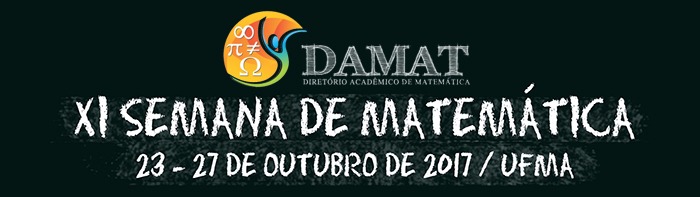 NºPALESTRA MINISTRANTE01UMA BREVE HISTORIA DAS GEOMETRIAS NÃO - EUCLIDIANASMe. FERNANDO DA COSTA GOMES02A HISTORIA DO JOGO DE XADREZ E SUA ULTILIZAÇÃO PARA O ENSINO DA MATEMATICAJAYRO WERBERSON PILAR ARAÚJO 03ARITMÉTICA MODULAR E CRIPTOGRAFIA NO ENSINO BASICOMe. LUIZ ALVES DE SOUZA NETO04RESOLVENDO  SISTEMAS LINEARES: REGRA DE CRAMER OU ESCALONAMENTO?ANDERSON HENRIQUE COSTA BARROS 05O ESTUDO DA CURVA DE MENOR TEMPO: UMA PROPOSTA PARA ESTUDANTES DO ENSINO MÉDIORAIMUNDO JOSÉ PINTO CUTRIM 06A FORMAÇÃO CONTINUA DE PROFESSORES DE MATEMATICA NO ESPAÇO DE UM GRUPO DE TRABALHO COLABORATIVO: SENTIDOS E SIGNIFICADOS DA LEITURA E ESCRITA NO ENSINO DE MATEMATICAMARIA DO CARMO COSTA MACIEL07INVESTIGAÇÕES MATEMATICAS COM O GEOGEBRAANDERSON HENRIQUE COSTA BARROS08TENDENCIAS DA PESQUISA EM EDUCAÇÃO MATEMATICADr ANTONIO JOSE DA SIVA09CRIPTOGRAFIA COM CURVAS ELÍPICAS EM SAGEMARCOS VINICIOS MOREIRA SERRA BENEVIDES10AEE (ATENDIMENTO EDUCACIONAL ESPECIALIZADO)1112